						Proc ref no:	PTD-05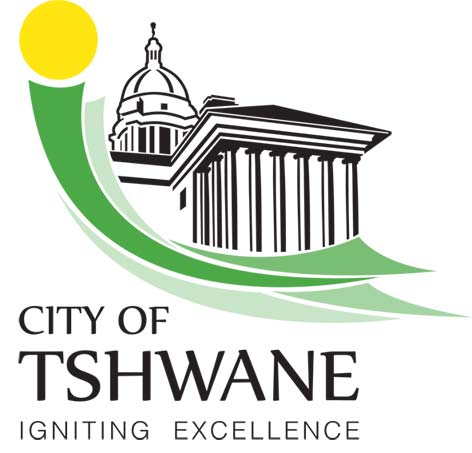 CERTIFICATE OF COMPLIANCEfor contributions by the City of Tshwane to the Developer forRoads and Stormwater Services provided by Private Township DevelopersCERTIFICATE OF COMPLIANCEfor contributions by the City of Tshwane to the Developer forRoads and Stormwater Services provided by Private Township DevelopersCERTIFICATE OF COMPLIANCEfor contributions by the City of Tshwane to the Developer forRoads and Stormwater Services provided by Private Township DevelopersCERTIFICATE OF COMPLIANCEfor contributions by the City of Tshwane to the Developer forRoads and Stormwater Services provided by Private Township DevelopersNAME OF TOWNSHIPNAME OF DEVELOPERNAME OF CONSULTING ENGINEER’S FIRMIT IS HEREBY CERTIFIED:THAT THE DEVELOPER HAS FULFILL ALL HIS OBLIGATIONS IN TERMS OF CONDITIONS OF THE AGREEMENT FOR THE PROVISION OF ROADS AND STORMWATER SERVICES THAT THE FOLLOWING DOCUMENTS SUBMITTED BY ENGINEER ARE COMPLETE AND IN ORDER:IT IS HEREBY CERTIFIED:THAT THE DEVELOPER HAS FULFILL ALL HIS OBLIGATIONS IN TERMS OF CONDITIONS OF THE AGREEMENT FOR THE PROVISION OF ROADS AND STORMWATER SERVICES THAT THE FOLLOWING DOCUMENTS SUBMITTED BY ENGINEER ARE COMPLETE AND IN ORDER:IT IS HEREBY CERTIFIED:THAT THE DEVELOPER HAS FULFILL ALL HIS OBLIGATIONS IN TERMS OF CONDITIONS OF THE AGREEMENT FOR THE PROVISION OF ROADS AND STORMWATER SERVICES THAT THE FOLLOWING DOCUMENTS SUBMITTED BY ENGINEER ARE COMPLETE AND IN ORDER:IT IS HEREBY CERTIFIED:THAT THE DEVELOPER HAS FULFILL ALL HIS OBLIGATIONS IN TERMS OF CONDITIONS OF THE AGREEMENT FOR THE PROVISION OF ROADS AND STORMWATER SERVICES THAT THE FOLLOWING DOCUMENTS SUBMITTED BY ENGINEER ARE COMPLETE AND IN ORDER:IT IS HEREBY CERTIFIED:THAT THE DEVELOPER HAS FULFILL ALL HIS OBLIGATIONS IN TERMS OF CONDITIONS OF THE AGREEMENT FOR THE PROVISION OF ROADS AND STORMWATER SERVICES THAT THE FOLLOWING DOCUMENTS SUBMITTED BY ENGINEER ARE COMPLETE AND IN ORDER:Copy of the Art 101 Certificate issued by the City of Tshwane (Legal Department)Copy of the Art 82 Certificate issued by the City of Tshwane (Legal Department) Copy of signed Completion Certificate*Copy of As Built confirmation email from Infrastructure Technical Information Management section.Copy of original Services Agreement (Signed by the Developer, the Roads and Transport Department, and the Group Legal Services Department)Copy of Final Completion Payment Certificate (Including Schedule of Quantities) reflecting the final value of the works completed by the contractorCopy of final fee account of Engineer (reflecting total payment received from developer)Detailed calculations and breakdown of contributions, based on the Services Agreement and the unit rates derived from the Completion Payment CertificateProof of vendor registration with the City of Tshwane (Confirmation of good standing should be obtained) https://vendorportal.tshwane.gov.zaProclamation notice in the Local Government and or Provincial GazettePro forma Invoice from developer for the amount due for paymentLayout plan/s reflecting all related works with locality map (A3 Format reflecting all dimensions and quantities used in determining cost breakdown for item 7).Copy of the Art 101 Certificate issued by the City of Tshwane (Legal Department)Copy of the Art 82 Certificate issued by the City of Tshwane (Legal Department) Copy of signed Completion Certificate*Copy of As Built confirmation email from Infrastructure Technical Information Management section.Copy of original Services Agreement (Signed by the Developer, the Roads and Transport Department, and the Group Legal Services Department)Copy of Final Completion Payment Certificate (Including Schedule of Quantities) reflecting the final value of the works completed by the contractorCopy of final fee account of Engineer (reflecting total payment received from developer)Detailed calculations and breakdown of contributions, based on the Services Agreement and the unit rates derived from the Completion Payment CertificateProof of vendor registration with the City of Tshwane (Confirmation of good standing should be obtained) https://vendorportal.tshwane.gov.zaProclamation notice in the Local Government and or Provincial GazettePro forma Invoice from developer for the amount due for paymentLayout plan/s reflecting all related works with locality map (A3 Format reflecting all dimensions and quantities used in determining cost breakdown for item 7).Copy of the Art 101 Certificate issued by the City of Tshwane (Legal Department)Copy of the Art 82 Certificate issued by the City of Tshwane (Legal Department) Copy of signed Completion Certificate*Copy of As Built confirmation email from Infrastructure Technical Information Management section.Copy of original Services Agreement (Signed by the Developer, the Roads and Transport Department, and the Group Legal Services Department)Copy of Final Completion Payment Certificate (Including Schedule of Quantities) reflecting the final value of the works completed by the contractorCopy of final fee account of Engineer (reflecting total payment received from developer)Detailed calculations and breakdown of contributions, based on the Services Agreement and the unit rates derived from the Completion Payment CertificateProof of vendor registration with the City of Tshwane (Confirmation of good standing should be obtained) https://vendorportal.tshwane.gov.zaProclamation notice in the Local Government and or Provincial GazettePro forma Invoice from developer for the amount due for paymentLayout plan/s reflecting all related works with locality map (A3 Format reflecting all dimensions and quantities used in determining cost breakdown for item 7).Copy of the Art 101 Certificate issued by the City of Tshwane (Legal Department)Copy of the Art 82 Certificate issued by the City of Tshwane (Legal Department) Copy of signed Completion Certificate*Copy of As Built confirmation email from Infrastructure Technical Information Management section.Copy of original Services Agreement (Signed by the Developer, the Roads and Transport Department, and the Group Legal Services Department)Copy of Final Completion Payment Certificate (Including Schedule of Quantities) reflecting the final value of the works completed by the contractorCopy of final fee account of Engineer (reflecting total payment received from developer)Detailed calculations and breakdown of contributions, based on the Services Agreement and the unit rates derived from the Completion Payment CertificateProof of vendor registration with the City of Tshwane (Confirmation of good standing should be obtained) https://vendorportal.tshwane.gov.zaProclamation notice in the Local Government and or Provincial GazettePro forma Invoice from developer for the amount due for paymentLayout plan/s reflecting all related works with locality map (A3 Format reflecting all dimensions and quantities used in determining cost breakdown for item 7).Copy of the Art 101 Certificate issued by the City of Tshwane (Legal Department)Copy of the Art 82 Certificate issued by the City of Tshwane (Legal Department) Copy of signed Completion Certificate*Copy of As Built confirmation email from Infrastructure Technical Information Management section.Copy of original Services Agreement (Signed by the Developer, the Roads and Transport Department, and the Group Legal Services Department)Copy of Final Completion Payment Certificate (Including Schedule of Quantities) reflecting the final value of the works completed by the contractorCopy of final fee account of Engineer (reflecting total payment received from developer)Detailed calculations and breakdown of contributions, based on the Services Agreement and the unit rates derived from the Completion Payment CertificateProof of vendor registration with the City of Tshwane (Confirmation of good standing should be obtained) https://vendorportal.tshwane.gov.zaProclamation notice in the Local Government and or Provincial GazettePro forma Invoice from developer for the amount due for paymentLayout plan/s reflecting all related works with locality map (A3 Format reflecting all dimensions and quantities used in determining cost breakdown for item 7).Copy of the Art 101 Certificate issued by the City of Tshwane (Legal Department)Copy of the Art 82 Certificate issued by the City of Tshwane (Legal Department) Copy of signed Completion Certificate*Copy of As Built confirmation email from Infrastructure Technical Information Management section.Copy of original Services Agreement (Signed by the Developer, the Roads and Transport Department, and the Group Legal Services Department)Copy of Final Completion Payment Certificate (Including Schedule of Quantities) reflecting the final value of the works completed by the contractorCopy of final fee account of Engineer (reflecting total payment received from developer)Detailed calculations and breakdown of contributions, based on the Services Agreement and the unit rates derived from the Completion Payment CertificateProof of vendor registration with the City of Tshwane (Confirmation of good standing should be obtained) https://vendorportal.tshwane.gov.zaProclamation notice in the Local Government and or Provincial GazettePro forma Invoice from developer for the amount due for paymentLayout plan/s reflecting all related works with locality map (A3 Format reflecting all dimensions and quantities used in determining cost breakdown for item 7).Copy of the Art 101 Certificate issued by the City of Tshwane (Legal Department)Copy of the Art 82 Certificate issued by the City of Tshwane (Legal Department) Copy of signed Completion Certificate*Copy of As Built confirmation email from Infrastructure Technical Information Management section.Copy of original Services Agreement (Signed by the Developer, the Roads and Transport Department, and the Group Legal Services Department)Copy of Final Completion Payment Certificate (Including Schedule of Quantities) reflecting the final value of the works completed by the contractorCopy of final fee account of Engineer (reflecting total payment received from developer)Detailed calculations and breakdown of contributions, based on the Services Agreement and the unit rates derived from the Completion Payment CertificateProof of vendor registration with the City of Tshwane (Confirmation of good standing should be obtained) https://vendorportal.tshwane.gov.zaProclamation notice in the Local Government and or Provincial GazettePro forma Invoice from developer for the amount due for paymentLayout plan/s reflecting all related works with locality map (A3 Format reflecting all dimensions and quantities used in determining cost breakdown for item 7).Copy of the Art 101 Certificate issued by the City of Tshwane (Legal Department)Copy of the Art 82 Certificate issued by the City of Tshwane (Legal Department) Copy of signed Completion Certificate*Copy of As Built confirmation email from Infrastructure Technical Information Management section.Copy of original Services Agreement (Signed by the Developer, the Roads and Transport Department, and the Group Legal Services Department)Copy of Final Completion Payment Certificate (Including Schedule of Quantities) reflecting the final value of the works completed by the contractorCopy of final fee account of Engineer (reflecting total payment received from developer)Detailed calculations and breakdown of contributions, based on the Services Agreement and the unit rates derived from the Completion Payment CertificateProof of vendor registration with the City of Tshwane (Confirmation of good standing should be obtained) https://vendorportal.tshwane.gov.zaProclamation notice in the Local Government and or Provincial GazettePro forma Invoice from developer for the amount due for paymentLayout plan/s reflecting all related works with locality map (A3 Format reflecting all dimensions and quantities used in determining cost breakdown for item 7).Copy of the Art 101 Certificate issued by the City of Tshwane (Legal Department)Copy of the Art 82 Certificate issued by the City of Tshwane (Legal Department) Copy of signed Completion Certificate*Copy of As Built confirmation email from Infrastructure Technical Information Management section.Copy of original Services Agreement (Signed by the Developer, the Roads and Transport Department, and the Group Legal Services Department)Copy of Final Completion Payment Certificate (Including Schedule of Quantities) reflecting the final value of the works completed by the contractorCopy of final fee account of Engineer (reflecting total payment received from developer)Detailed calculations and breakdown of contributions, based on the Services Agreement and the unit rates derived from the Completion Payment CertificateProof of vendor registration with the City of Tshwane (Confirmation of good standing should be obtained) https://vendorportal.tshwane.gov.zaProclamation notice in the Local Government and or Provincial GazettePro forma Invoice from developer for the amount due for paymentLayout plan/s reflecting all related works with locality map (A3 Format reflecting all dimensions and quantities used in determining cost breakdown for item 7).Copy of the Art 101 Certificate issued by the City of Tshwane (Legal Department)Copy of the Art 82 Certificate issued by the City of Tshwane (Legal Department) Copy of signed Completion Certificate*Copy of As Built confirmation email from Infrastructure Technical Information Management section.Copy of original Services Agreement (Signed by the Developer, the Roads and Transport Department, and the Group Legal Services Department)Copy of Final Completion Payment Certificate (Including Schedule of Quantities) reflecting the final value of the works completed by the contractorCopy of final fee account of Engineer (reflecting total payment received from developer)Detailed calculations and breakdown of contributions, based on the Services Agreement and the unit rates derived from the Completion Payment CertificateProof of vendor registration with the City of Tshwane (Confirmation of good standing should be obtained) https://vendorportal.tshwane.gov.zaProclamation notice in the Local Government and or Provincial GazettePro forma Invoice from developer for the amount due for paymentLayout plan/s reflecting all related works with locality map (A3 Format reflecting all dimensions and quantities used in determining cost breakdown for item 7).Copy of the Art 101 Certificate issued by the City of Tshwane (Legal Department)Copy of the Art 82 Certificate issued by the City of Tshwane (Legal Department) Copy of signed Completion Certificate*Copy of As Built confirmation email from Infrastructure Technical Information Management section.Copy of original Services Agreement (Signed by the Developer, the Roads and Transport Department, and the Group Legal Services Department)Copy of Final Completion Payment Certificate (Including Schedule of Quantities) reflecting the final value of the works completed by the contractorCopy of final fee account of Engineer (reflecting total payment received from developer)Detailed calculations and breakdown of contributions, based on the Services Agreement and the unit rates derived from the Completion Payment CertificateProof of vendor registration with the City of Tshwane (Confirmation of good standing should be obtained) https://vendorportal.tshwane.gov.zaProclamation notice in the Local Government and or Provincial GazettePro forma Invoice from developer for the amount due for paymentLayout plan/s reflecting all related works with locality map (A3 Format reflecting all dimensions and quantities used in determining cost breakdown for item 7).Copy of the Art 101 Certificate issued by the City of Tshwane (Legal Department)Copy of the Art 82 Certificate issued by the City of Tshwane (Legal Department) Copy of signed Completion Certificate*Copy of As Built confirmation email from Infrastructure Technical Information Management section.Copy of original Services Agreement (Signed by the Developer, the Roads and Transport Department, and the Group Legal Services Department)Copy of Final Completion Payment Certificate (Including Schedule of Quantities) reflecting the final value of the works completed by the contractorCopy of final fee account of Engineer (reflecting total payment received from developer)Detailed calculations and breakdown of contributions, based on the Services Agreement and the unit rates derived from the Completion Payment CertificateProof of vendor registration with the City of Tshwane (Confirmation of good standing should be obtained) https://vendorportal.tshwane.gov.zaProclamation notice in the Local Government and or Provincial GazettePro forma Invoice from developer for the amount due for paymentLayout plan/s reflecting all related works with locality map (A3 Format reflecting all dimensions and quantities used in determining cost breakdown for item 7).Copy of the Art 101 Certificate issued by the City of Tshwane (Legal Department)Copy of the Art 82 Certificate issued by the City of Tshwane (Legal Department) Copy of signed Completion Certificate*Copy of As Built confirmation email from Infrastructure Technical Information Management section.Copy of original Services Agreement (Signed by the Developer, the Roads and Transport Department, and the Group Legal Services Department)Copy of Final Completion Payment Certificate (Including Schedule of Quantities) reflecting the final value of the works completed by the contractorCopy of final fee account of Engineer (reflecting total payment received from developer)Detailed calculations and breakdown of contributions, based on the Services Agreement and the unit rates derived from the Completion Payment CertificateProof of vendor registration with the City of Tshwane (Confirmation of good standing should be obtained) https://vendorportal.tshwane.gov.zaProclamation notice in the Local Government and or Provincial GazettePro forma Invoice from developer for the amount due for paymentLayout plan/s reflecting all related works with locality map (A3 Format reflecting all dimensions and quantities used in determining cost breakdown for item 7).Copy of the Art 101 Certificate issued by the City of Tshwane (Legal Department)Copy of the Art 82 Certificate issued by the City of Tshwane (Legal Department) Copy of signed Completion Certificate*Copy of As Built confirmation email from Infrastructure Technical Information Management section.Copy of original Services Agreement (Signed by the Developer, the Roads and Transport Department, and the Group Legal Services Department)Copy of Final Completion Payment Certificate (Including Schedule of Quantities) reflecting the final value of the works completed by the contractorCopy of final fee account of Engineer (reflecting total payment received from developer)Detailed calculations and breakdown of contributions, based on the Services Agreement and the unit rates derived from the Completion Payment CertificateProof of vendor registration with the City of Tshwane (Confirmation of good standing should be obtained) https://vendorportal.tshwane.gov.zaProclamation notice in the Local Government and or Provincial GazettePro forma Invoice from developer for the amount due for paymentLayout plan/s reflecting all related works with locality map (A3 Format reflecting all dimensions and quantities used in determining cost breakdown for item 7).Copy of the Art 101 Certificate issued by the City of Tshwane (Legal Department)Copy of the Art 82 Certificate issued by the City of Tshwane (Legal Department) Copy of signed Completion Certificate*Copy of As Built confirmation email from Infrastructure Technical Information Management section.Copy of original Services Agreement (Signed by the Developer, the Roads and Transport Department, and the Group Legal Services Department)Copy of Final Completion Payment Certificate (Including Schedule of Quantities) reflecting the final value of the works completed by the contractorCopy of final fee account of Engineer (reflecting total payment received from developer)Detailed calculations and breakdown of contributions, based on the Services Agreement and the unit rates derived from the Completion Payment CertificateProof of vendor registration with the City of Tshwane (Confirmation of good standing should be obtained) https://vendorportal.tshwane.gov.zaProclamation notice in the Local Government and or Provincial GazettePro forma Invoice from developer for the amount due for paymentLayout plan/s reflecting all related works with locality map (A3 Format reflecting all dimensions and quantities used in determining cost breakdown for item 7).Copy of the Art 101 Certificate issued by the City of Tshwane (Legal Department)Copy of the Art 82 Certificate issued by the City of Tshwane (Legal Department) Copy of signed Completion Certificate*Copy of As Built confirmation email from Infrastructure Technical Information Management section.Copy of original Services Agreement (Signed by the Developer, the Roads and Transport Department, and the Group Legal Services Department)Copy of Final Completion Payment Certificate (Including Schedule of Quantities) reflecting the final value of the works completed by the contractorCopy of final fee account of Engineer (reflecting total payment received from developer)Detailed calculations and breakdown of contributions, based on the Services Agreement and the unit rates derived from the Completion Payment CertificateProof of vendor registration with the City of Tshwane (Confirmation of good standing should be obtained) https://vendorportal.tshwane.gov.zaProclamation notice in the Local Government and or Provincial GazettePro forma Invoice from developer for the amount due for paymentLayout plan/s reflecting all related works with locality map (A3 Format reflecting all dimensions and quantities used in determining cost breakdown for item 7).Copy of the Art 101 Certificate issued by the City of Tshwane (Legal Department)Copy of the Art 82 Certificate issued by the City of Tshwane (Legal Department) Copy of signed Completion Certificate*Copy of As Built confirmation email from Infrastructure Technical Information Management section.Copy of original Services Agreement (Signed by the Developer, the Roads and Transport Department, and the Group Legal Services Department)Copy of Final Completion Payment Certificate (Including Schedule of Quantities) reflecting the final value of the works completed by the contractorCopy of final fee account of Engineer (reflecting total payment received from developer)Detailed calculations and breakdown of contributions, based on the Services Agreement and the unit rates derived from the Completion Payment CertificateProof of vendor registration with the City of Tshwane (Confirmation of good standing should be obtained) https://vendorportal.tshwane.gov.zaProclamation notice in the Local Government and or Provincial GazettePro forma Invoice from developer for the amount due for paymentLayout plan/s reflecting all related works with locality map (A3 Format reflecting all dimensions and quantities used in determining cost breakdown for item 7).Copy of the Art 101 Certificate issued by the City of Tshwane (Legal Department)Copy of the Art 82 Certificate issued by the City of Tshwane (Legal Department) Copy of signed Completion Certificate*Copy of As Built confirmation email from Infrastructure Technical Information Management section.Copy of original Services Agreement (Signed by the Developer, the Roads and Transport Department, and the Group Legal Services Department)Copy of Final Completion Payment Certificate (Including Schedule of Quantities) reflecting the final value of the works completed by the contractorCopy of final fee account of Engineer (reflecting total payment received from developer)Detailed calculations and breakdown of contributions, based on the Services Agreement and the unit rates derived from the Completion Payment CertificateProof of vendor registration with the City of Tshwane (Confirmation of good standing should be obtained) https://vendorportal.tshwane.gov.zaProclamation notice in the Local Government and or Provincial GazettePro forma Invoice from developer for the amount due for paymentLayout plan/s reflecting all related works with locality map (A3 Format reflecting all dimensions and quantities used in determining cost breakdown for item 7).Copy of the Art 101 Certificate issued by the City of Tshwane (Legal Department)Copy of the Art 82 Certificate issued by the City of Tshwane (Legal Department) Copy of signed Completion Certificate*Copy of As Built confirmation email from Infrastructure Technical Information Management section.Copy of original Services Agreement (Signed by the Developer, the Roads and Transport Department, and the Group Legal Services Department)Copy of Final Completion Payment Certificate (Including Schedule of Quantities) reflecting the final value of the works completed by the contractorCopy of final fee account of Engineer (reflecting total payment received from developer)Detailed calculations and breakdown of contributions, based on the Services Agreement and the unit rates derived from the Completion Payment CertificateProof of vendor registration with the City of Tshwane (Confirmation of good standing should be obtained) https://vendorportal.tshwane.gov.zaProclamation notice in the Local Government and or Provincial GazettePro forma Invoice from developer for the amount due for paymentLayout plan/s reflecting all related works with locality map (A3 Format reflecting all dimensions and quantities used in determining cost breakdown for item 7).Copy of the Art 101 Certificate issued by the City of Tshwane (Legal Department)Copy of the Art 82 Certificate issued by the City of Tshwane (Legal Department) Copy of signed Completion Certificate*Copy of As Built confirmation email from Infrastructure Technical Information Management section.Copy of original Services Agreement (Signed by the Developer, the Roads and Transport Department, and the Group Legal Services Department)Copy of Final Completion Payment Certificate (Including Schedule of Quantities) reflecting the final value of the works completed by the contractorCopy of final fee account of Engineer (reflecting total payment received from developer)Detailed calculations and breakdown of contributions, based on the Services Agreement and the unit rates derived from the Completion Payment CertificateProof of vendor registration with the City of Tshwane (Confirmation of good standing should be obtained) https://vendorportal.tshwane.gov.zaProclamation notice in the Local Government and or Provincial GazettePro forma Invoice from developer for the amount due for paymentLayout plan/s reflecting all related works with locality map (A3 Format reflecting all dimensions and quantities used in determining cost breakdown for item 7).Copy of the Art 101 Certificate issued by the City of Tshwane (Legal Department)Copy of the Art 82 Certificate issued by the City of Tshwane (Legal Department) Copy of signed Completion Certificate*Copy of As Built confirmation email from Infrastructure Technical Information Management section.Copy of original Services Agreement (Signed by the Developer, the Roads and Transport Department, and the Group Legal Services Department)Copy of Final Completion Payment Certificate (Including Schedule of Quantities) reflecting the final value of the works completed by the contractorCopy of final fee account of Engineer (reflecting total payment received from developer)Detailed calculations and breakdown of contributions, based on the Services Agreement and the unit rates derived from the Completion Payment CertificateProof of vendor registration with the City of Tshwane (Confirmation of good standing should be obtained) https://vendorportal.tshwane.gov.zaProclamation notice in the Local Government and or Provincial GazettePro forma Invoice from developer for the amount due for paymentLayout plan/s reflecting all related works with locality map (A3 Format reflecting all dimensions and quantities used in determining cost breakdown for item 7).Copy of the Art 101 Certificate issued by the City of Tshwane (Legal Department)Copy of the Art 82 Certificate issued by the City of Tshwane (Legal Department) Copy of signed Completion Certificate*Copy of As Built confirmation email from Infrastructure Technical Information Management section.Copy of original Services Agreement (Signed by the Developer, the Roads and Transport Department, and the Group Legal Services Department)Copy of Final Completion Payment Certificate (Including Schedule of Quantities) reflecting the final value of the works completed by the contractorCopy of final fee account of Engineer (reflecting total payment received from developer)Detailed calculations and breakdown of contributions, based on the Services Agreement and the unit rates derived from the Completion Payment CertificateProof of vendor registration with the City of Tshwane (Confirmation of good standing should be obtained) https://vendorportal.tshwane.gov.zaProclamation notice in the Local Government and or Provincial GazettePro forma Invoice from developer for the amount due for paymentLayout plan/s reflecting all related works with locality map (A3 Format reflecting all dimensions and quantities used in determining cost breakdown for item 7).Copy of the Art 101 Certificate issued by the City of Tshwane (Legal Department)Copy of the Art 82 Certificate issued by the City of Tshwane (Legal Department) Copy of signed Completion Certificate*Copy of As Built confirmation email from Infrastructure Technical Information Management section.Copy of original Services Agreement (Signed by the Developer, the Roads and Transport Department, and the Group Legal Services Department)Copy of Final Completion Payment Certificate (Including Schedule of Quantities) reflecting the final value of the works completed by the contractorCopy of final fee account of Engineer (reflecting total payment received from developer)Detailed calculations and breakdown of contributions, based on the Services Agreement and the unit rates derived from the Completion Payment CertificateProof of vendor registration with the City of Tshwane (Confirmation of good standing should be obtained) https://vendorportal.tshwane.gov.zaProclamation notice in the Local Government and or Provincial GazettePro forma Invoice from developer for the amount due for paymentLayout plan/s reflecting all related works with locality map (A3 Format reflecting all dimensions and quantities used in determining cost breakdown for item 7).Copy of the Art 101 Certificate issued by the City of Tshwane (Legal Department)Copy of the Art 82 Certificate issued by the City of Tshwane (Legal Department) Copy of signed Completion Certificate*Copy of As Built confirmation email from Infrastructure Technical Information Management section.Copy of original Services Agreement (Signed by the Developer, the Roads and Transport Department, and the Group Legal Services Department)Copy of Final Completion Payment Certificate (Including Schedule of Quantities) reflecting the final value of the works completed by the contractorCopy of final fee account of Engineer (reflecting total payment received from developer)Detailed calculations and breakdown of contributions, based on the Services Agreement and the unit rates derived from the Completion Payment CertificateProof of vendor registration with the City of Tshwane (Confirmation of good standing should be obtained) https://vendorportal.tshwane.gov.zaProclamation notice in the Local Government and or Provincial GazettePro forma Invoice from developer for the amount due for paymentLayout plan/s reflecting all related works with locality map (A3 Format reflecting all dimensions and quantities used in determining cost breakdown for item 7).Copy of the Art 101 Certificate issued by the City of Tshwane (Legal Department)Copy of the Art 82 Certificate issued by the City of Tshwane (Legal Department) Copy of signed Completion Certificate*Copy of As Built confirmation email from Infrastructure Technical Information Management section.Copy of original Services Agreement (Signed by the Developer, the Roads and Transport Department, and the Group Legal Services Department)Copy of Final Completion Payment Certificate (Including Schedule of Quantities) reflecting the final value of the works completed by the contractorCopy of final fee account of Engineer (reflecting total payment received from developer)Detailed calculations and breakdown of contributions, based on the Services Agreement and the unit rates derived from the Completion Payment CertificateProof of vendor registration with the City of Tshwane (Confirmation of good standing should be obtained) https://vendorportal.tshwane.gov.zaProclamation notice in the Local Government and or Provincial GazettePro forma Invoice from developer for the amount due for paymentLayout plan/s reflecting all related works with locality map (A3 Format reflecting all dimensions and quantities used in determining cost breakdown for item 7).Copy of the Art 101 Certificate issued by the City of Tshwane (Legal Department)Copy of the Art 82 Certificate issued by the City of Tshwane (Legal Department) Copy of signed Completion Certificate*Copy of As Built confirmation email from Infrastructure Technical Information Management section.Copy of original Services Agreement (Signed by the Developer, the Roads and Transport Department, and the Group Legal Services Department)Copy of Final Completion Payment Certificate (Including Schedule of Quantities) reflecting the final value of the works completed by the contractorCopy of final fee account of Engineer (reflecting total payment received from developer)Detailed calculations and breakdown of contributions, based on the Services Agreement and the unit rates derived from the Completion Payment CertificateProof of vendor registration with the City of Tshwane (Confirmation of good standing should be obtained) https://vendorportal.tshwane.gov.zaProclamation notice in the Local Government and or Provincial GazettePro forma Invoice from developer for the amount due for paymentLayout plan/s reflecting all related works with locality map (A3 Format reflecting all dimensions and quantities used in determining cost breakdown for item 7).Copy of the Art 101 Certificate issued by the City of Tshwane (Legal Department)Copy of the Art 82 Certificate issued by the City of Tshwane (Legal Department) Copy of signed Completion Certificate*Copy of As Built confirmation email from Infrastructure Technical Information Management section.Copy of original Services Agreement (Signed by the Developer, the Roads and Transport Department, and the Group Legal Services Department)Copy of Final Completion Payment Certificate (Including Schedule of Quantities) reflecting the final value of the works completed by the contractorCopy of final fee account of Engineer (reflecting total payment received from developer)Detailed calculations and breakdown of contributions, based on the Services Agreement and the unit rates derived from the Completion Payment CertificateProof of vendor registration with the City of Tshwane (Confirmation of good standing should be obtained) https://vendorportal.tshwane.gov.zaProclamation notice in the Local Government and or Provincial GazettePro forma Invoice from developer for the amount due for paymentLayout plan/s reflecting all related works with locality map (A3 Format reflecting all dimensions and quantities used in determining cost breakdown for item 7).Copy of the Art 101 Certificate issued by the City of Tshwane (Legal Department)Copy of the Art 82 Certificate issued by the City of Tshwane (Legal Department) Copy of signed Completion Certificate*Copy of As Built confirmation email from Infrastructure Technical Information Management section.Copy of original Services Agreement (Signed by the Developer, the Roads and Transport Department, and the Group Legal Services Department)Copy of Final Completion Payment Certificate (Including Schedule of Quantities) reflecting the final value of the works completed by the contractorCopy of final fee account of Engineer (reflecting total payment received from developer)Detailed calculations and breakdown of contributions, based on the Services Agreement and the unit rates derived from the Completion Payment CertificateProof of vendor registration with the City of Tshwane (Confirmation of good standing should be obtained) https://vendorportal.tshwane.gov.zaProclamation notice in the Local Government and or Provincial GazettePro forma Invoice from developer for the amount due for paymentLayout plan/s reflecting all related works with locality map (A3 Format reflecting all dimensions and quantities used in determining cost breakdown for item 7).Copy of the Art 101 Certificate issued by the City of Tshwane (Legal Department)Copy of the Art 82 Certificate issued by the City of Tshwane (Legal Department) Copy of signed Completion Certificate*Copy of As Built confirmation email from Infrastructure Technical Information Management section.Copy of original Services Agreement (Signed by the Developer, the Roads and Transport Department, and the Group Legal Services Department)Copy of Final Completion Payment Certificate (Including Schedule of Quantities) reflecting the final value of the works completed by the contractorCopy of final fee account of Engineer (reflecting total payment received from developer)Detailed calculations and breakdown of contributions, based on the Services Agreement and the unit rates derived from the Completion Payment CertificateProof of vendor registration with the City of Tshwane (Confirmation of good standing should be obtained) https://vendorportal.tshwane.gov.zaProclamation notice in the Local Government and or Provincial GazettePro forma Invoice from developer for the amount due for paymentLayout plan/s reflecting all related works with locality map (A3 Format reflecting all dimensions and quantities used in determining cost breakdown for item 7).Copy of the Art 101 Certificate issued by the City of Tshwane (Legal Department)Copy of the Art 82 Certificate issued by the City of Tshwane (Legal Department) Copy of signed Completion Certificate*Copy of As Built confirmation email from Infrastructure Technical Information Management section.Copy of original Services Agreement (Signed by the Developer, the Roads and Transport Department, and the Group Legal Services Department)Copy of Final Completion Payment Certificate (Including Schedule of Quantities) reflecting the final value of the works completed by the contractorCopy of final fee account of Engineer (reflecting total payment received from developer)Detailed calculations and breakdown of contributions, based on the Services Agreement and the unit rates derived from the Completion Payment CertificateProof of vendor registration with the City of Tshwane (Confirmation of good standing should be obtained) https://vendorportal.tshwane.gov.zaProclamation notice in the Local Government and or Provincial GazettePro forma Invoice from developer for the amount due for paymentLayout plan/s reflecting all related works with locality map (A3 Format reflecting all dimensions and quantities used in determining cost breakdown for item 7).Copy of the Art 101 Certificate issued by the City of Tshwane (Legal Department)Copy of the Art 82 Certificate issued by the City of Tshwane (Legal Department) Copy of signed Completion Certificate*Copy of As Built confirmation email from Infrastructure Technical Information Management section.Copy of original Services Agreement (Signed by the Developer, the Roads and Transport Department, and the Group Legal Services Department)Copy of Final Completion Payment Certificate (Including Schedule of Quantities) reflecting the final value of the works completed by the contractorCopy of final fee account of Engineer (reflecting total payment received from developer)Detailed calculations and breakdown of contributions, based on the Services Agreement and the unit rates derived from the Completion Payment CertificateProof of vendor registration with the City of Tshwane (Confirmation of good standing should be obtained) https://vendorportal.tshwane.gov.zaProclamation notice in the Local Government and or Provincial GazettePro forma Invoice from developer for the amount due for paymentLayout plan/s reflecting all related works with locality map (A3 Format reflecting all dimensions and quantities used in determining cost breakdown for item 7).Copy of the Art 101 Certificate issued by the City of Tshwane (Legal Department)Copy of the Art 82 Certificate issued by the City of Tshwane (Legal Department) Copy of signed Completion Certificate*Copy of As Built confirmation email from Infrastructure Technical Information Management section.Copy of original Services Agreement (Signed by the Developer, the Roads and Transport Department, and the Group Legal Services Department)Copy of Final Completion Payment Certificate (Including Schedule of Quantities) reflecting the final value of the works completed by the contractorCopy of final fee account of Engineer (reflecting total payment received from developer)Detailed calculations and breakdown of contributions, based on the Services Agreement and the unit rates derived from the Completion Payment CertificateProof of vendor registration with the City of Tshwane (Confirmation of good standing should be obtained) https://vendorportal.tshwane.gov.zaProclamation notice in the Local Government and or Provincial GazettePro forma Invoice from developer for the amount due for paymentLayout plan/s reflecting all related works with locality map (A3 Format reflecting all dimensions and quantities used in determining cost breakdown for item 7).This certificate is a prerequisite for the payment of a contribution to a Developer.This certificate is a prerequisite for the payment of a contribution to a Developer.This certificate is a prerequisite for the payment of a contribution to a Developer.This certificate is a prerequisite for the payment of a contribution to a Developer.NAME OF ENGINEER:NAME OF ENGINEER:NAME OF RESPONSIBLE OFFICIAL IN ROADS AND STORMWATER DIVISION:NAME OF RESPONSIBLE OFFICIAL IN ROADS AND STORMWATER DIVISION:NAME OF RESPONSIBLE OFFICIAL IN ROADS AND STORMWATER DIVISION:SIGNATURE:SIGNATURE:SIGNATURE:SIGNATURE:SIGNATURE:ECSA Professional Registration number: ECSA Professional Registration number: SIGNATURE:SIGNATURE:SIGNATURE:Date:Date:Date: